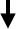 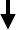 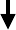 Evet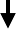 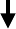 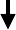 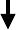 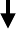 Hayır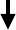 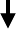 HayırEvet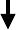 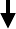 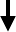 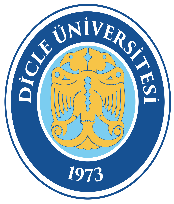 DİCLE ÜNİVERSİTESİPerformans Programı Hazırlık İş Akış ŞemasıDoküman Kodu: SDB-İA-61DİCLE ÜNİVERSİTESİPerformans Programı Hazırlık İş Akış ŞemasıYürürlük Tarihi: 05.10.2022DİCLE ÜNİVERSİTESİPerformans Programı Hazırlık İş Akış ŞemasıRevizyon Tarihi/No: 00